
Cavan Town Branch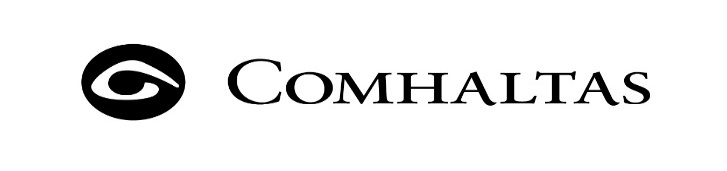 Craobh Bhaile an Chabháin	Membership-Registration Form 2021/2022	 Family €20.00; 	              Adult €12.00;                  Junior €6.00*Any family members over the age of 18 on 1st Jan 2021 must register their own individual membership as an Adult Membership on a separate form.Do you use “Whats App” ?      YES                        NO  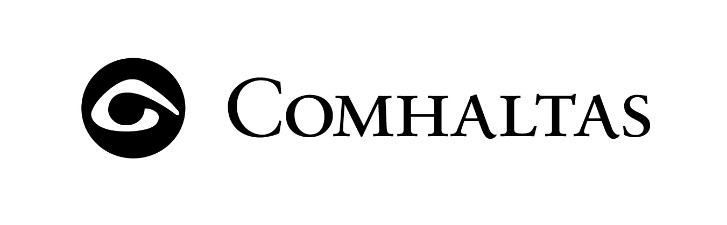 Comhaltas Ceoltóirí Eireann, Craobh Baile an Chabháin Cavan Town ComhaltasPhotograph Consent FormCavan Town CCE feel it is important to recognise the progress, achievements and successes of our youth and of the Branch as a whole. One of the ways to do this is to publish photographs of events, sessions and details of achievements.We take the issue of child safety very seriously and this includes the images of the children in our care. Our duty to our young members is paramount and this form of publicity must be carefully monitored to ensure that it is consistent with our Child protection Policy and the Data Protection Legislation.For this reason we have put the following guidelines into place:We ask parental consent for the Branch to take and use photographs of their children and for permission to use the press and media to promote the youth programme.Photographs will at all times take place in the presence of a Branch Officer.We will only use group photographs in the local press, our Branch Website and through the Social Media.Individual photographs will only be used with individual parental consent prior to the inclusion on the Branch Website or in the local press.I have read the conditions of use and consent to my child’s/ children’s photograph being used as per the details on the Membership Registration Form. If there is any change to my decision I will inform the Branch in writing.Signature ___________________________     Date: ______________Comhaltas Ceoltóirí Eireann, Craobh Baile an Cabháin Cavan Town ComhaltasMedical Consent FormAll musicians taking part in this activity must have Medical Information completed by a parent or legal guardianMedical Information- (diabetes, asthma etc.) _____________________________________________________________Regular/usual medication: _____________________________________________________Emergency Contact Number if Parent not available: _____________________Full Name: _______________________________________________________	Relationship to Musician: ___________________________________________Parents / Guardians, this to authorise medical personnel and / or emergency physicians and any consultants that they deem necessary of nearby (or the most appropriate) hospital to render necessary medical care to my child / children as per our Membership Registration Form attached. However, in the event of an emergency, if I cannot be contacted or if the person designated above cannot be contacted, I consent for medical personnel, physicians on the active staff of a nearby (or the most appropriate) hospital or another physician ( or hospital as  the case may be) to perform any emergency treatment including surgery requiring the use of local or general anaesthetic. This authorisation shall be in effect until I inform Cavan Town Comhaltas otherwise in writing. Signature of Parent or legal Guardian	___________________________________Date : _______________________Parent/GuardianAddressChildDOBMain InstrumentSing/Dance etcADULT MEMBERSHIP*ADULT MEMBERSHIP*NameAddressInstruments Mobile Numbere-mail addressHome Phone NumberParent’s Mobile Number                                             B. Email AddressAmount Paid€Received By